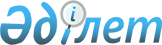 О внесении изменения в решение ХІХ сессии маслихата города Алматы V созыва от 12 сентября 2013 года № 175 "Об утверждении Правил оказания социальной 
помощи, установления размеров и определения перечня отдельных категорий нуждающихся граждан в городе Алматы"
					
			Утративший силу
			
			
		
					Решение ХХIV сессии маслихата города Алматы V созыва от 18 февраля 2014 года N 205. Зарегистрировано в Департаменте юстиции города Алматы 4 марта 2014 года за N 1023. Утратило силу решением маслихата города Алматы от 23 июля 2015 года № 347      Сноска. Утратило силу решением маслихата города Алматы от 23.07.2015 № 347 ( вводится в действие по истечении десяти календарных дней после дня его первого официального опубликования).      В соответствии с пунктом 2-3 статьи 6 Закона Республики Казахстан от 23 января 2001 года «О местном государственном управлении и самоуправлении в Республике Казахстан» и постановлением Правительства Республики Казахстан от 21 мая 2013 года № 504 «Об утверждении Типовых правил оказания социальной помощи, установления размеров и определения перечня отдельных категорий нуждающихся граждан», маслихат города Алматы V-го созыва РЕШИЛ:



      1. Внести в решение ХІХ-ой сессии маслихата города Алматы V-го созыва от 12 сентября 2013 года № 175 «Об утверждении Правил оказания социальной помощи, установления размеров и определения перечня отдельных категорий нуждающихся граждан в городе Алматы» (зарегистрированное в Реестре государственной регистрации нормативных правовых актов за № 1004, опубликовано 22 октября 2013 года в газетах «Алматы Ақшамы» и «Вечерний Алматы») следующее изменение:



      в Правилах оказания социальной помощи, установления размеров и определения перечня отдельных категорий нуждающихся граждан в городе Алматы, утвержденных указанным решением:



      в абзаце втором пункта 23 раздела 3:



      цифры «20» и «21» заменить цифрами «19» и «20».



      2. Контроль за исполнением настоящего решения возложить на председателя постоянной комиссии по социальным вопросам и общественному согласию маслихата города Алматы И. Ли и заместителя акима города Ю. Ильина (по согласованию).



      3. Секретарю маслихата города Алматы Т. Мукашеву произвести государственную регистрацию нормативного правового акта в Департаменте юстиции города Алматы.



      4. Настоящее решение вступает в силу со дня государственной регистрации в органах юстиции и вводится в действие по истечении десяти календарных дней после дня его первого официального опубликования.      Председатель XXIV-й сессии

      маслихата города Алматы

      V-го созыва                          К. Шалабаев      Секретарь маслихата

      города Алматы V-го созыва            Т. МукашевСогласовано:Заместитель акима города Алматы            Ю. Ильин

Руководитель Управления

занятости и социальных программ

города Алматы                              А. Кульмаханов

Руководитель юридического отдела

аппарата акима города Алматы               А. Касымова
					© 2012. РГП на ПХВ «Институт законодательства и правовой информации Республики Казахстан» Министерства юстиции Республики Казахстан
				